«Стоит в поле теремок, теремок…»На страничках этой книжкиСпрятались лягушка, зайка, мышка.В теремке они живут,Вас ребята в гости ждут.Дети очень любят сказки. Готовы слушать их часами. В сказках учат доброте, ласке, дружбе и труде. А с каким удовольствием участвуют в инсценировках любимых сказок!  Вот и мы решили  показать  сказку «Теремок».Провели  большую  предварительную  работу: сначала  в  группе читали  русскую  народную  сказку  «Теремок»,  рассматривали  иллюстрации  к   сказке, беседовали   по    содержанию.  Затем   распределили и разучивали роли, подобрали музыку. 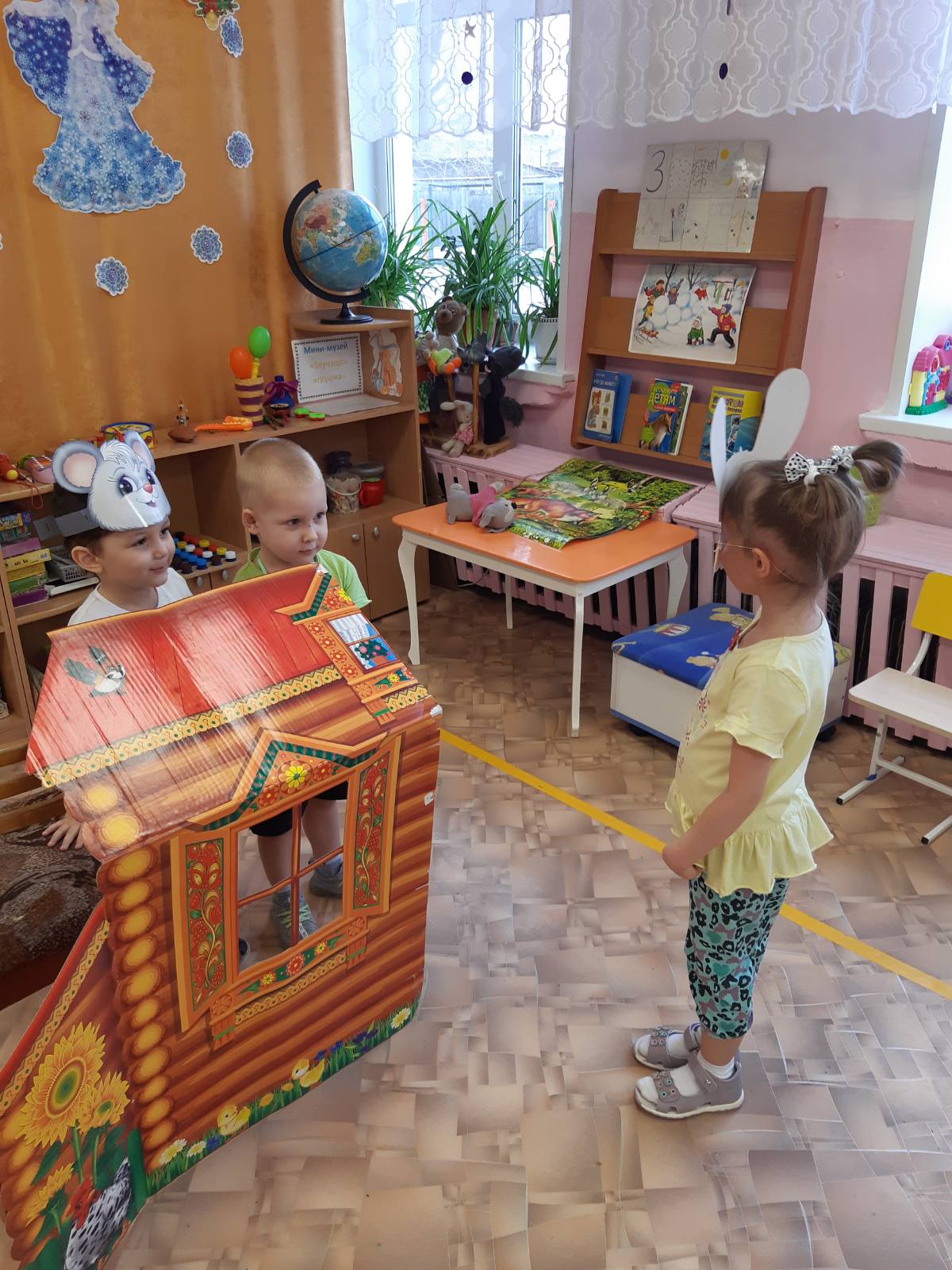 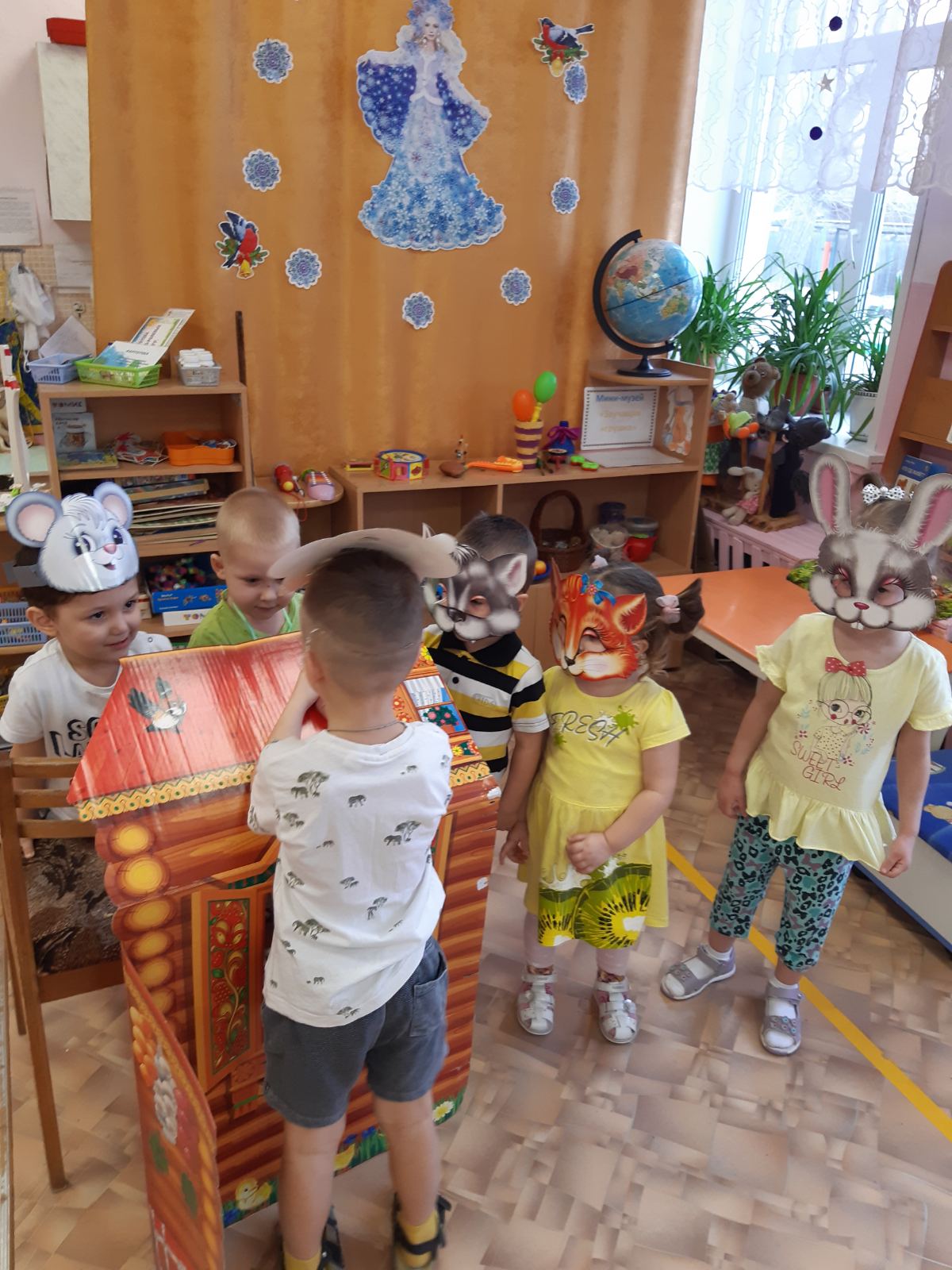 Ведь театрализованные игры развивают творческую самостоятельность и эстетический вкус, воображение и фантазию детей, пополняют словарный запас, учат вести диалог с партнером.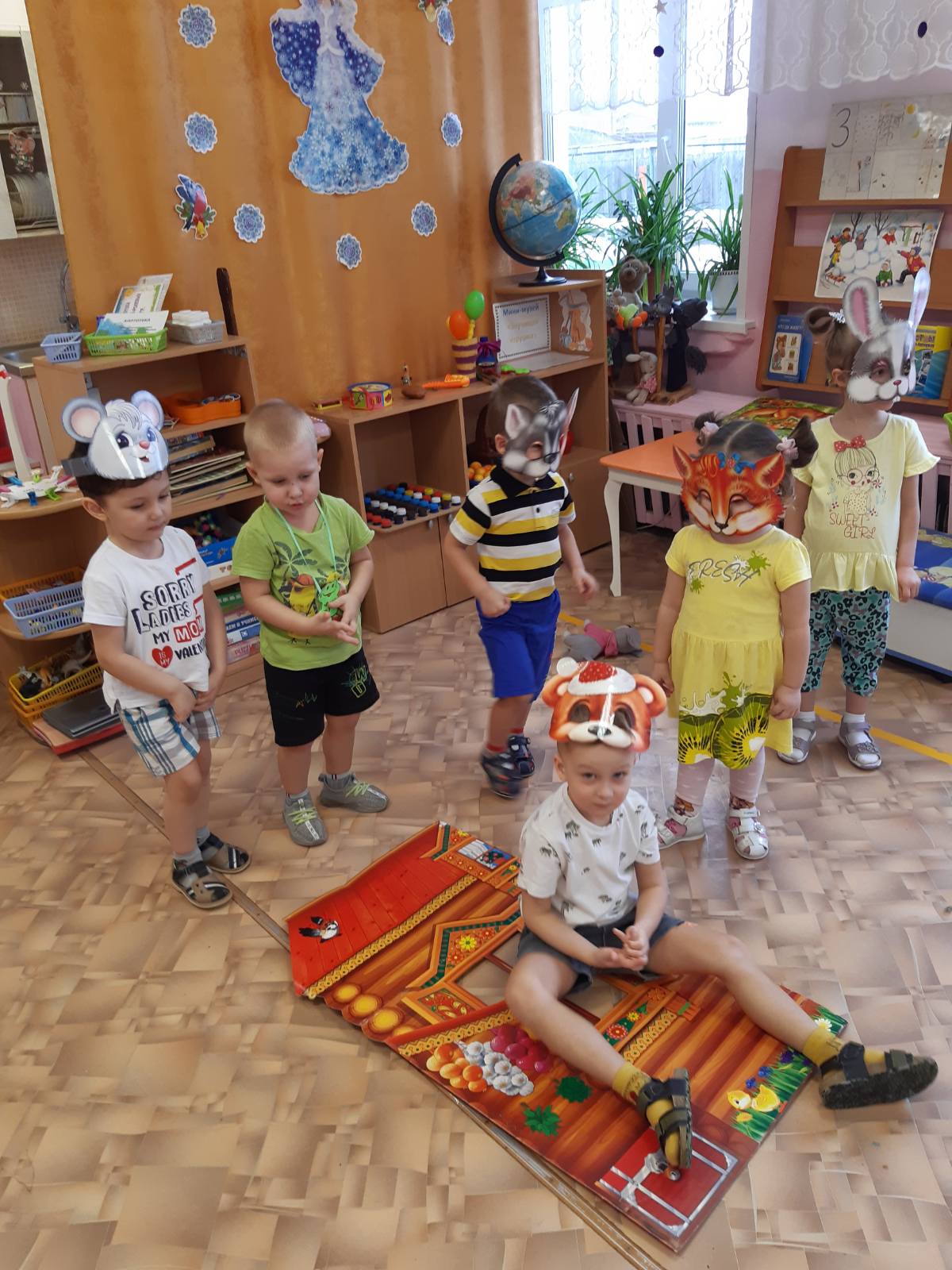 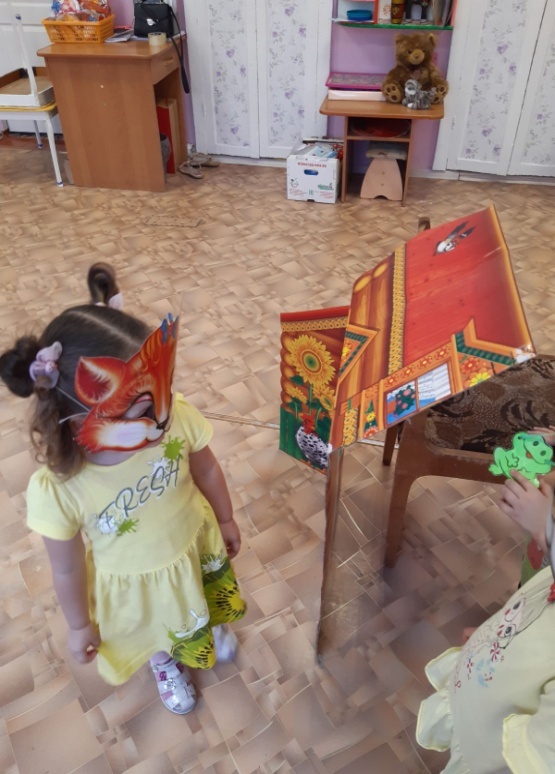 Ребята были очень эмоциональны, с большим удовольствием перевоплощались в персонажей сказки, переживая происходящие в них события.